Norman Miller, MPP 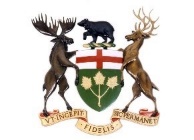 Parry Sound-Muskoka October 8, 2021Hon. Rod Phillips         			                               Hon. Christine Elliott           	                                                   Minister of Long-Term Care                                                      Minister of Health400 University Avenue                                                               College Park, 5th Flr.                                                          6th Floor			                                             777 Bay St.                                                                                                                                                     Toronto, Ontario					                  Toronto, Ontario
M5G 1S5                                                               		    M78 2J3Dear Ministers,I am writing you today to indicate my support for the Manitoba Place Home for Special Care, as they ask for their home to be included in the Community Homes for Opportunity program (CHO). It is my understanding that the CHO program is being phased in on a regional basis, and that the Simcoe-Muskoka region is one of three regions still waiting for uptake into the program. The Parry Sound – Muskoka region is desperate for affordable housing, mental health supports, and in-community addiction treatment supports. I believe that accelerating the uptake for HSCs in this region will help to address some of the challenges we are currently facing. The Manitoba Place Home for Special Care is currently receiving a rate of $52 per diem. This rate is being calculated using an outdated funding model. Regions that have been included in the CHO program have been provided with additional funding and a per diem increase dating back to 2019. The Manitoba Place Home for Special Care is asking for consideration to be accelerated into the CHO program so they can receive funding that is consistent with other HSCs across the province. Thank you for your attention to this matter. Sincerely,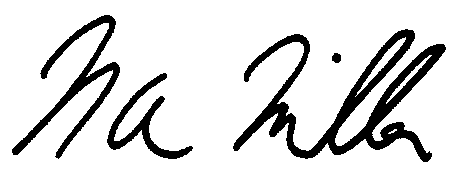 Norman Miller, MPPParry Sound – Muskoka  